Pfarrcaritas- Kindergarten Mitterkirchen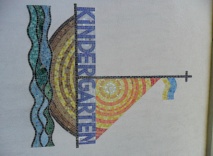 4343 Mitterkirchen 61- Bez. Perg- OberösterreichTel.: 07269/ 8197e- mail: kindergarten.mitterkirchen@aon.atLiebe Eltern!Da der geplante Elternabend vom 23.9.2020 aufgrund einer dringenden Empfehlung der Bildungsdirektion nicht stattfinden konnte, möchten wir nun auf diesem Wege die wichtigsten Informationen an euch weitergeben. Grund der Absage war die Negativentwicklung der Corona- Zahlen.Hier sind die wichtigsten Infos zum Kindergartenstart!Unsere Öffnungszeiten im Kindergartenjahr 2020/2021 sind:Mo- Do: 7:30 – 13:00 UhrFr: 7:30 – 12:30 UhrAngemeldete Kinder können auch den Frühdienst von 7:00 bis 7:30 Uhr nutzen. Alle anderen erwarten wir ab 7:30 Uhr. (Das Personal wurde nach den Anmeldungen bei der Bedarfserhebung eingeteilt. Ein Bringen zum Frühdienst ohne Anmeldung ist daher nur nach Absprache möglich!)Kinder, die nicht bis 12:30 Uhr abgeholt werden können, müssen zum Mittagessen angemeldet werden. Der Bedarf für das Mittagessen muss spätestens am Montag bis 7:45 Uhr für die gesamte Woche bekannt gegeben werden, da das Essen wochenweise bestellt wird.Das frisch gekochte Essen kommt vom Schweiger- Wirt aus Arbing und kostet € 4,-/ Portion. Der Menüplan ist im Kindergarten ersichtlich.Die Nachmittagsbetreuung wird aufgrund der geringen Anmeldungen vom Verein der Tagesmütter organisiert. Er findet von Montag bis Donnerstag von 13:00 – 17:30 Uhr statt. Sollte euer Kind noch einen Bedarf für eine Nachmittagsbetreuung haben, bitten wir dies bei Martina Kranzl. Jetzt sind wieder Plätze frei.Gruppeneinteilung:Ein gruppenübergreifendes Arbeiten in Schwerpunkträumen ist aufgrund der Corona- Pandemie nicht möglich. Heuer arbeiten wir in drei Stammgruppen:Gruppe 1: Angelika und Susi – Hasengruppe (U3- Gruppe – 18 Kinder, 1 Kind ist noch nicht 3 Jahre)Gruppe 2: Heidi und Jasmin – Igelgruppe (U3 – Gruppe – 18 Kinder, 1 Kind ist noch nicht 3 Jahre)Gruppe 3: Martina und Christa – Schneckengruppe (Regelgruppe – 22 Kinder)Die Kinder sind nach dem Alter in Farben eingeteilt:	Schulanfänger ( 5-6 Jahre) – rot	Sonnenkinder (4-5 Jahre) – grün	Mondkinder ( 3-4 Jahre) – gelb	Mäusekinder (alle, die länger als drei Jahre in den Kiga gehen) – blauKontakt mit dem KindergartenAnrufe sind von 7:00- 8:00 Uhr und von 12:00 – 12:30 Uhr möglich. Dazwischen ist ein Anrufbeantworter eingeschaltet, Nachrichten können aufs Band gesprochen werden. Wir entschuldigen uns, dass in den letzten Tagen dies nicht ganz reibungslos geklappt hat. Unser Telefon ist defekt und wird in den kommenden Tagen erneuert.Krankheit der KinderIst das Kind krank oder kann es aus einem anderen Grund den Kindergarten nicht besuchen, muss es abgemeldet werden. (telefonisch oder schriftlich am Vortag).  Bei ansteckenden Krankheiten (Masern, Mumps, Röteln,…) ebenso bei Kopfläusen muss ein Infektionsfreiheitsschein vom Arzt gebracht werden. Aufgrund der Corona- Pandemie sind wir auf besondere Vorsicht bedacht.Zeigen die Kinder leichte Krankheitssymptome wie leichter Schnupfen, etwas Husten, Heiserkeit- bitten wir die Temperatur zuhause zu messen. Ist die Körpertemperatur über 37,4 muss das Kind zuhause bleiben. Wechselt die Farbe der Corona- Ampel auf orange, wird die Temperatur von allen Kindern vor dem Betreten des Gebäudes und des Buses gemessen. (so wie auch schon im Juni und Juli 2020) Auch wir im Kindergarten arbeiten nach einem uns vorgelegten Hygiene- und Präventionskonzept. Dieses besagt, dass Kinder mit Krankheitssymptomen die Einrichtung nicht mehr besuchen dürfen. Wir bitten um eure Mithilfe!Elternsprechstunden:Gruppe 1,2,3: Montag, 14:30 – 15:30 Uhr (oder nach Vereinbarung)Eltern der Neuanfänger laden wir zu einem Eingewöhnungsgespräch ein. Solange die Corona- Ampel grün oder gelb ist, kann dieses im Kindergarten mit Mund- und Nasenschutz stattfinden. (Die Pädagogin wird sich bei euch melden) Entwicklungsgespräche für Schulanfänger- Eltern werden im Frühling stattfinden. Bitte meldet euch bei Fragen, Unklarheiten,… einfach bei der entsprechenden Pädagogin.Werkbeitrag:Dieser beträgt € 9,- pro Monat (€ 99,- im Jahr) Folgendes wird damit bezahlt: verschiedenste Papiere (Tonpapier, Seidenpapier, Faltpapier, Fotokarton, Malrollen,…) Farbstifte, Filzstifte, Kleber, Tixo, verschiedenste Bastelmaterialien wie Pfeifenputzer, Moosgummi, Filz, Wackelaugen, Sticker, Glitzersteine, Perlen, Federn, Wolle, Stickbilder, Folien,… ebenso Klarsichthüllen für die Portfolio- Mappe, Fotos für die Portfolio- Mappe (rund € 50,- / Monat)Kindergartenmilch:Auch heuer wird wieder leckere Milch, Kakao und Trinkjoghurt vom Hölzl- Bauern angeboten. Diese wird in Liter- Flaschen geliefert und die Kinder können sich jeden Tag neu entscheiden, was und wieviel sie trinken möchten. Das Milchgetränk wird täglich ab Oktober zur Jause angeboten.  Kosten pro Kind/Jahr: € 59,-Wir bitten beide Beträge (gesamt: € 158,-), falls noch nicht erledigt, auf das Konto des Kindergartens zu überweisen. AT 06 34777 000 0081 1075BeschriftungWir bitten Tascherl, Trinkflaschen, Jacken, Turnsackerl, Schuhe, Patschen,… zu beschriften. Falls ein Kleidungsstück falsch mit nach Hause kommt, bitte wieder zurückbringen. Wir sind sehr bemüht, dass euer Kind im richtigen und vollständigem Gewand nach Hause kommt. ElternpostFür uns hat es sich bewährt, Post nun hauptsächlich per Mail zu verschicken. Wir bitten die Emails regelmäßig anzuschauen. Manchmal kommen Briefe auch noch in Papierform in einer Postmappe zu euch nach Hause. Diese wird in der Posttasche (Leinensackerl) heim transportiert. Wir bitten euch, beides gleich am nächsten Tag wieder mitzubringen.Wichtige Informationen sind auch immer auf unserer Homepage zu finden! Kindergartenmitterkirchen.jimdo.comSchulvorbereitungDiese findet im neuen Ausspeisungsraum statt. Unsere Großen haben hier die Möglichkeit besondere Aufgaben und anspruchsvolle Spiele zu machen. Eine kleine Hausübung wird in einer Hülle mit dem Namen transportiert. Diese soll bis zur nächsten Schulanfängerstunde gemacht werden (siehe Wochenplan) Die Schulanfänger dürfen eine kleine Federnschachtel mit Farbstiften, einem Bleistift, Radiergummi, Schere und Kleber mitbringen – bitte alles beschriften.Geburtstagsfeier im KindergartenDieses schöne Fest findet gruppenintern statt. In gemütlicher Runde wird gesungen, erzählt und gefeiert. Anschließend darf eine Geburtstagsjause auch nicht fehlen. Wir bitten dazu heuer aufgrund der Corona- Vorschriften keinen Kuchen, sondern eine kleine Nascherei für alle Kinder mitzugeben (Schachtel Schokobananen, Kekse, Lebkuchen,…) Fotos vom KindergartenAktuelle Fotos kommen in die Portfolio- Mappe- Zusätzlich kann sich ein USB- Stick mit den Fotos der Gruppe ausgeborgt werden. Die Kosten dafür werden vom Werkbeitrag finanziert. Die mitwachsende „Ich- Mappe“ wird mehrmals jährlich zum Schauen, Bestaunen und Schmökern mit nachhause gegeben.Fehlende Formulare:Wir bitten, alle fehlenden Formulare in den nächsten Tagen nach zu bringen. Wir benötigen jedes Jahr neu: Ärztliche Bestätigung oder eine Kopie der letzten Mutter- Kind- Pass- Untersuchung, sowie die Zustimmungserklärung.Ferienzeiten:Aufgrund von Malarbeiten wird der Kindergarten in den Herbstferien (26.10. – 2.11.2020) zu haben. Ebenso hat der Kindergarten in den Weihnachtsferien geschlossen. In den Semesterferien, sowie in der Karwoche wird ein Journaldienst für die angemeldeten Kinder angeboten.Wir sammeln:+ Sackerl+ kleine Schachtel und Rollen zum Basteln+ Seidenstrumpfhosen (idealerweise bunt) zum FingerstrickenFeste:Leider kann heuer nach der gelungenen Kindergartensanierung keine Eröffnungsfeier oder „Tag der offenen Tür“ stattfinden. Wir hoffen jedoch sehr, diesen im Frühling oder Frühsommer nachholen zu können.Ob es ein Martinsfest in gewohnter Weise geben wird, muss noch geklärt werden. Wir werden euch rechtzeitig informieren.Jause im KindergartenDamit euer Kind konzentriert Lernen und Arbeiten kann, benötigt es eine gesunde, wertvolle und abwechslungsreiche Jause!Infos zum Umbau/ SanierungFotos und Videos sind auf unserer Homepage zu finden!Corona – Maßnahmen:Dieses kleine Virus zwingt uns zu besonderen Maßnahmen. Unser Kindergarten hat ein Hygiene- und Präventionskonzept erarbeitet, nach dem wir versuchen, die Kinder durch diese besondere Zeit zu begleiten. Seitens der Bildungsdirektion Oberösterreich (Präventionskonzept – 11 Seiten), sowie des Bundesministeriums für Bildung („Corona- Ampel an elementarpädagogischen Einrichtungen“ – 35 Seiten) wurden uns Richtlinien und Vorgangsweisen vorgelegt. Die gesetzten Maßnahmen dienen der Sicherheit euerer Kinder und sollen keinesfalls euch Eltern verärgern.+ häufiges Hände waschen mit Seife (30 Sekunden)	+ Desinfektion der Hände mehrmals täglich	+ regelmäßiges Lüften 	+ gründlichere Reinigung und Desinfektion im Gebäude	+ kein Hände schütteln	+ Arbeiten nach der Corona- Ampel	+ Gruppen im geschlossenen Raum nicht durchmischen	+ Tragen eines Nasen- und Mundschutzes im Eingangsbereich	+ Maskenpflicht im Bus	+ Arbeiten nach dem Hygieneleitfaden	+ kein Betreten des Kindergartens von kindergartenfremden Personen	+ Einbahnregelung im Eingangsbereich	+ Feste werden nur in der Gruppe gefeiert	+ …Sollte die Farbe der Corona- Ampel auf Orange oder Rot umschlagen, müssen die gesetzten Maßnahmen verschärft werden. Ihr werdet dann rechtzeitig informiert.Für uns alle ist diese Zeit eine Herausforderung und alles andere als „normal“. Die Kinder sind jedoch jetzt bereits Profis im Umsetzen der Maßnahmen. Gemeinsam werden wir das bestimmt schaffen!Im Leben geht es nicht darum, immer gute Karten zu haben, sondern auch mit einem schlechten Blatt spielen zu können!In diesem Sinne freuen wir uns auf ein etwas spannenderes Kindergartenjahr und sind gerne für Fragen, weitere Infos,… für euch da!Eurer Kindergarten- Team